Mersey Park Primary School Long Term Plan Overview                     Year 2  2017-2018              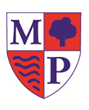 Term/ TopicMathsMathslinksLiteracyHistoryGeographyArt DTComputingSciencePSHEREMusicPEAutumn 1Transport+ and –Place Value2D shape3D shapeMeasurement: length and heightAssertive mentoring skills checksTraffic surveyGraphsCoordinatesBeebotsStory writingCharacter descriptionsDescriptive writingImaginative writingHistory of transportChristopher Columbus/ Neil ArmstrongTransport timelineLocal GeographyRoutes, maps Explorers5 Oceans7 ContinentsThe House Cat- painting/ collage inspired by Rosina Wachtmeister - Imaginary journeyTransport printing – tyres/feet/shoesDesign, make and evaluate a pasta saladOnline Safety LessonDigital Communications & the Web - safe searching for information using appropriate sites of interest to the pupils.Working ScientificallyMovementTraction manHealthy EatingNew BeginningsCWPGetting on and Falling OutP4C
Values: Kindness, , Rules/ DemocracyHinduismHands, Feet, Heart –South African Styles.Nelson Mandela as a famous and influential person in our lifetimes.Historical context of musical styles.Gymnastics- Travelling and TurningDanceAutumn 2Fire FireMultiplication and division
Number and Place value
Geometry- position and direction
Fractions
Measure- time
Assertive mentoring skill checksMeasuring DTStory writingCharacter descriptionsDescriptive writingImaginative writingBiography- Guy FawkesGreat Fire of LondonGuy Fawkes- Crime and Punishment, ParliamentLondon- connection to Fire Fire. Capital citiesBurning London- skylines- paint/ collageColour mixing- darker/ lighterDesign, make and evaluate wooden moving vehicles – wheels and axles (Fire engine)Work out how to make it stronger, more stableOnline Safety LessonCreate & Share Digital Artefacts - creating a digital image of a character to add to a digital story about that character.Working ScientificallyMaterialsSchool RulesCWPSafety WeekAnti- Bullying WeekP4CValues: Courage, Thoughtfulness, Tolerance, RemembranceFestivals of lightAdventChristmasChristmas unit – Little Angel gets her wingsFabulous Fireworks- KeystringsGymnastics- Travelling and TurningDance- The Great Fire of LondonSpring 1Katie Morag and StruayNumber and Place value
Addition, subtraction, multiplication and division
Measure- money and mass
Geometry- shapes
Skills checksNorth, South, East, WestCoordinatesMeasuring- scienceStory writingCharacter descriptionsDescriptive writingImaginative writingBrochure to advertise StruayPoetry WeekUK comparisonsWeatherLandscapeJobsMap making with a keySeas around UKPortraits- sketching/ pastels, observational drawing – dress up as characters from Katie Morag3D Struay Island – papier macheOnline Safety LessonProblem Solving & Real World Technology - create games in 2DIY and solve problem of ending the game using a timer.Working ScientificallyAnimals including HumansGoing for GoalsSay No to BullyingCWPP4CValues: Hope, ForgivenessSpecial PlacesChristianityGlockenspiel Stage1-Learning basic instrumental skills by playing tunes in varying styles. Introduction to the language of music, theory and composition.DanceGymnastics- Balance and SequenceSpring 2Katie Morag and StruayNumber and Place value
Addition, subtraction, multiplication and division
Fractions
measureVolume and capacity
Skills checksNorth, South, East, WestCoordinatesMeasuring- scienceStory writingCharacter descriptionsDescriptive writingImaginative writingComparison with non- European townLocal area landscapesOnline Safety LessonProduce, Edit & Publish Media - experience of some basic image editing to create a photo-tour guide of the chosen locality.Working ScientificallyLiving Things and their HabitatsBritish Science Week- link to Healthy EatingGood to be MeCWPP4CValues: Honesty, LibertyLentEasterI Wanna Play In A Band – Rock musicTeamwork, working together. Link to the Beatles.Celtic Roots workshopDance- ThrillerGymnastics- Balance and SequenceSummer 1Time DetectivesNumber and Place value
Addition, subtraction, multiplication and divisionGeometry- position and direction
Measure: temperatureSkills checksTimeMeasure and graphsStory writingCharacter descriptionsDescriptive writingImaginative writingInformation writing- facts about the areaOur family history- writingHistory of our school and local areaOur family historyMap- school grounds and the local area- use of a keyCharcoal drawing- School BuildingsDraw details of school buildingPhotographyPlant art work – links to sciencePressprint plant artPlant observational drawing - still lifeOnline Safety LessonCoding, Robotics & Gaming - use and apply directional commands to control a programmable character on screen including a repeat command to shorten instructions.Working ScientificallyPlantsAnti- Bullying WeekMulti Cultural WeekCWPP4CValues: Responsibility, Perseverance
Democracy,
ResilienceMe and my Family and FriendsZootime – ReggaeAnimals, Poetry and the historical context of musical styles.Games- Rolling, Throwing and CatchingRunning, Kicking and dribblingSummer 2Plants, Animals and habitatsNumber and Place value
Addition, subtraction, multiplication and divisionStatistics
FractionsTime
Skills checksMeasuring- DTStory writingCharacter descriptionsDescriptive writingImaginative writingDescriptive writing about different countriesPoetryHabitats- cold/ hot areas of the world.Andy Goldsworthy designsPhotographySimple stitching into hessian- leavesRipping paper-plant collagesDesign and make finger puppet anilmalsOnline Safety LessonCollecting, Exploring & Recording Data - group, classify and present information about materials using media tools.Working ScientificallyPlantsRelationshipsChanges/ Moving onP4CWeekly Circle TimeValues: Respect, Patience, Winning and LosingMe and my Family and FriendsReflect, Rewind and Replay – Edvard GriegStaves and cleftsJohann Sebastian BachConsolidate foundations of the language of music.Games- Rolling, Throwing and CatchingRunning, Kicking and dribblingSports day